ATOMIC STRUCTURE WORKSHEET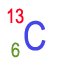 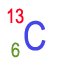 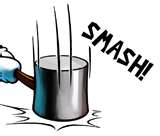 Use your periodic table to complete the table below.ElementSymbolAtomic #Mass ## Protons# Electrons# NeutronsSodium-2323Na40K403852F102041Sn-1225072Iodine-131131I26Mg1094712Sulfur-3636S263227Al42Chromium-5353Cr